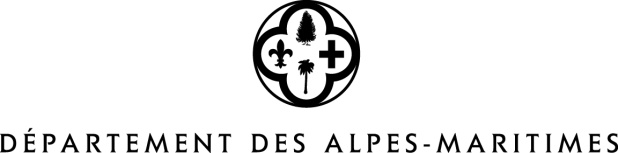 BILAN DE L’ACCUEIL de votre enfant chez un assistant maternelA renvoyer au centre de PMI du secteur de l’agrément L’assistant maternelCe questionnaire de satisfaction sera utilisé par le service de PMI pour contrôler et accompagner l’assistant maternel dans ses pratiques. L’anonymat sera conservé.Les informations recueillies font l’objet d’un traitement informatique destiné contrôler et accompagner l’assistant maternel dans ses pratiques. Le Département des Alpes-Maritimes est le responsable de traitement. La base légale du traitement est l'exécution d'une mission d'intérêt public relevant de l’autorité publique (Article 6-1 e du Règlement général sur la protection des données)Les catégories de données collectées et enregistrées sont les suivantes : État civil, données d’identification : Nom (nom de jeune fille), prénom Adresse de l’assistant maternel concernéModalités d’accueil de l’assistant maternelLes données enregistrées sont conservées conformément aux prescriptions des archives départementales et aux prescriptions des archives de FranceLes informations enregistrées sont destinées aux services instructeurs du Département à savoir  le Service Gestion et Promotion des ÉquipementsConformément aux article 39 et suivants de  la loi « informatique et libertés » du 06 janvier 1978 modifiée en 2004, les personnes concernées bénéficient d’un droit d’accès, de rectification aux informations qui les concernent- les personnes concernées peuvent également définir le sort de leurs données après leur décès , en s’ adressant, par voie postale, au Délégué à la Protection des données – Département des Alpes-Maritimes – B.P. n° 3007 06201 Nice Cedex 3 ou par mail à donnees_personnelles@departement06.fr. Les personnes concernées peuvent également, pour des motifs légitimes, s’opposer au traitement des données les concernant, sauf si ce droit a été écarté par une disposition législative. Depuis l’entrée en vigueur du Règlement Européen sur la Protection des données (RÈGLEMENT (UE) 2016/679) le 25 mai 2018, tout usager aura le droit De s’opposer au profilageDe demander la limitation du traitementD'introduire une réclamation auprès d'une autorité de contrôle (En France : CNIL : 3 Place de Fontenoy - TSA 80715 - 75334 PARIS CEDEX 07 - Tél : 01 53 73 22 22. www.cnil.fr )NOM PrénomAdresseMotif de fin de contratPériode d’accueilLe contrat d’accueil : Votre enfant est une personne uniqueLe contrat d’accueil : Votre enfant est une personne uniqueLe contrat d’accueil : Votre enfant est une personne uniqueUne période d’adaptation a-t-elle été mise en place avant l’accueil de votre enfant ?…………………………………………………………………………………………………………………………………………………………………………………………OuinonUne période d’adaptation a-t-elle été mise en place avant l’accueil de votre enfant ?…………………………………………………………………………………………………………………………………………………………………………………………Un contrat d’accueil pour votre enfant a-t-il été rédigé ?………………………………………………………………………………………………………………………………………………………………………………………….Avez-vous pu discuter avec votre assistant maternel de vos attentes en terme de maternage ou de pratiques éducatives ?…………………………………………………………………………………………….…………………………………………………………………………………………….La qualité des échanges autour de votre enfantLa qualité des échanges autour de votre enfantLa qualité des échanges autour de votre enfantLes échanges d’informations concernant votre enfant étaient-ils quotidiens ? Répondaient-ils à vos attentes ?…………………………………………………………………………………………………………………………………………………………………………………………Selon vous, votre assistant maternel a-t-il fait preuve de discrétion et de responsabilité professionnelle ?…………………………………………………………………………………………..……………………………………………………………………………………………Le prendre soinLe prendre soinLe prendre soinSelon vous, le travail de l’assistant maternel a t-il favorisé le développement physique, sensoriel et affectif de votre enfant, en tenant compte de ses besoins d’expériences et de découvertes pour apprendre à faire seul ?………………………………………………………………………………………………………………………………………………………………………………………….L’organisation quotidienneL’organisation quotidienneL’organisation quotidienneL’assistant maternel a-t-il pu, selon vous, concilier sa vie familiale et sa vie professionnelle, dans le respect de l’accueil de votre enfant ?…………………………………………………………………………………………..……………………………………………………………………………………………ouinonL’assistant maternel a-t-il pu, selon vous, concilier sa vie familiale et sa vie professionnelle, dans le respect de l’accueil de votre enfant ?…………………………………………………………………………………………..……………………………………………………………………………………………Votre enfant a-t-il fréquenté avec son assistant maternel des lieux extérieurs ?Lesquels ?……………………………………………………………………………………………Pourquoi ?……………………………………………………………………………………………L’organisation quotidienne (suite)L’organisation quotidienne (suite)L’organisation quotidienne (suite)En cas de maladie ou d’accidents, les dispositions prises ont-elles été efficaces ?…………………………………………………………………………………………………………………………………………………………………………………………ouinonEn cas de maladie ou d’accidents, les dispositions prises ont-elles été efficaces ?…………………………………………………………………………………………………………………………………………………………………………………………Les repasLes repasLes repasAvez-vous eu le choix d'apporter les repas de votre enfant ? ………………………………………………………………………………………………………………………………………………………………………………………….Si le repas était fourni par l'assistant maternel, la composition, la quantité, et la préparation étaient-elles adaptées aux besoins de votre enfant ?…………………………………………………………………………………………………………………………………………………………………………………………Le logementLe logementLe logementLes conditions matérielles de sécurité et d’hygiène du logement vous ont-elles paru adaptées durant toute la période d’accueil de votre enfant ?…………………………………………………………………………………………………………………………………………………………………………………………Le matériel de puériculture, jouets, jeux mis à disposition de votre enfant, étaient-ils adaptés, de qualité et aux normes ?…………………………………………………………………………………………………………………………………………………………………………………………La relation employeur / employéLa relation employeur / employéLa relation employeur / employéDurant le contrat de travail, avez-vous eu un entretien d’évaluation avec votre assistant maternel ?…………………………………………………………………………………………………………………………………………………………………………………………Votre assistant maternel a-t-il bénéficié d’une formation continue ?Si OUI lesquelles ?……………………………………………………………………………………………Si non, pourquoi ?……………………………………………………………………………………………Avez-vous des observations ou suggestions particulières à formuler ?Avez-vous des observations ou suggestions particulières à formuler ?Avez-vous des observations ou suggestions particulières à formuler ?……………………………………………………………………………………………………………………………………………………………………………………………………………………………………………………………………………………………………………………………………………………………………………………………………………………………………………………………………………………………………………………………………………………………………………………………………………………………….